Training Session Plan Example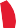 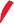 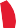 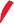 Training Session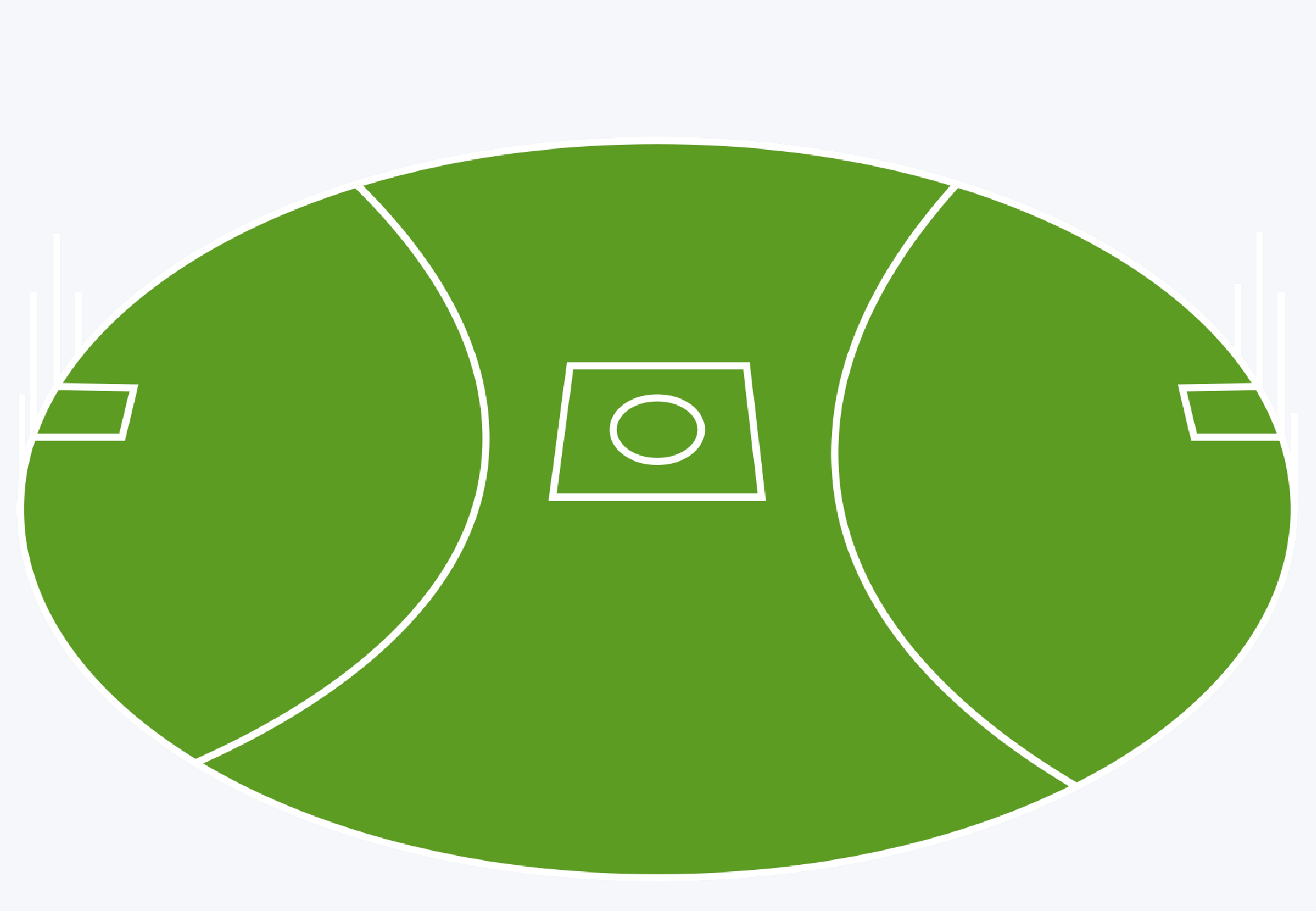 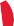 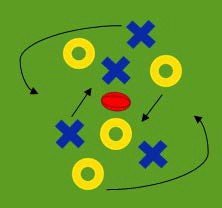 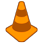 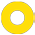 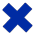 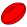 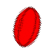 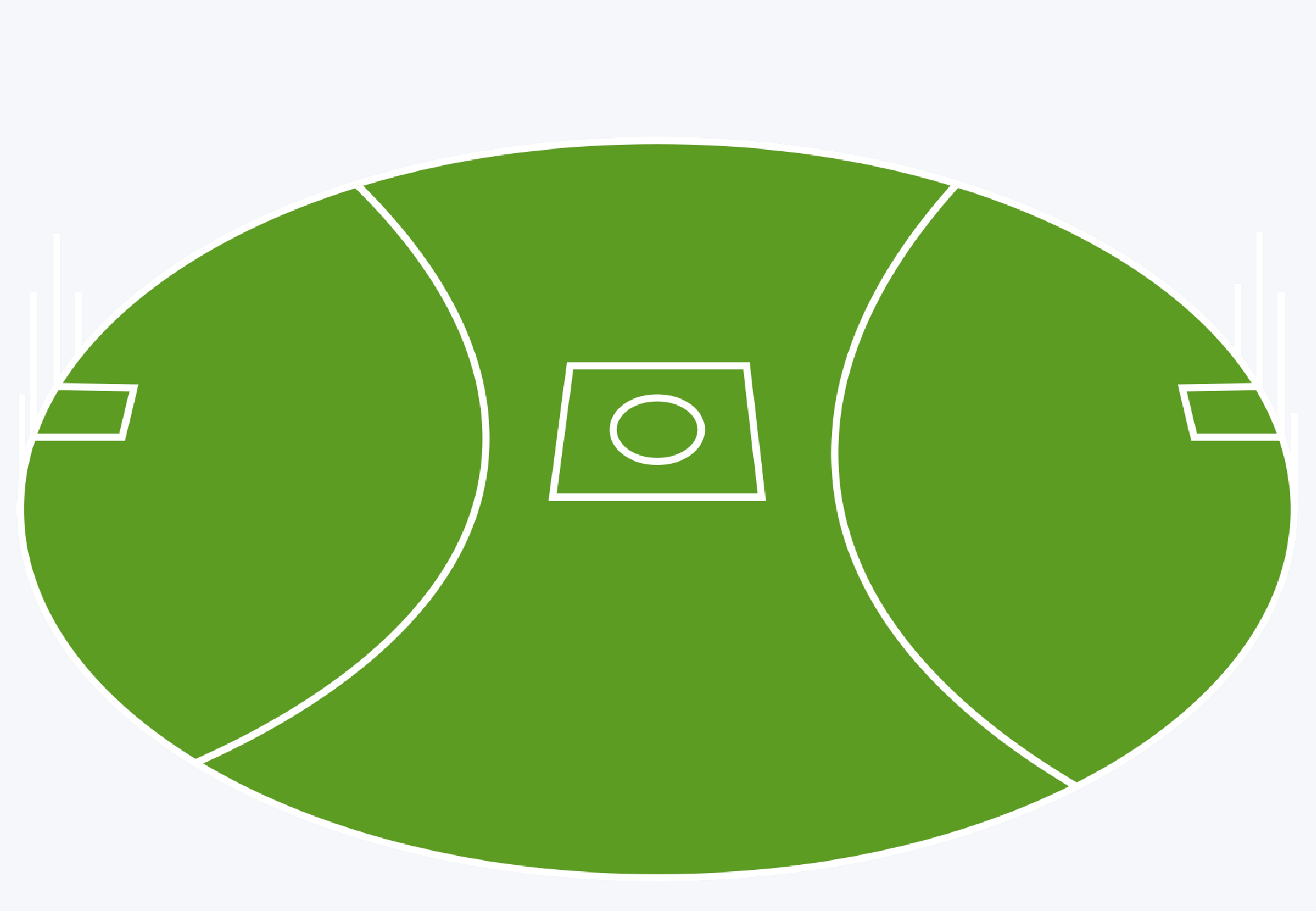 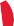 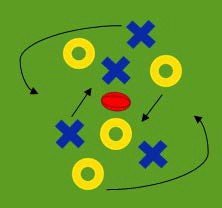 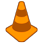 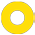 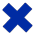 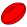 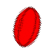 DiagramCraft Work	Dynamic Warm UpGoalkicking DrillKicking Out DrillGame Sense (Square Drills)	Midfield SetupsTIMEACTIVITYACTIVITY DESCRIPTIONTEACHING POINTS/FOCUSCOACHEQUIPMENTDURATION6:00Coaches and players arriveCreate a fun environment for players and staffEngage players. Introduce staff to plyers. All players to introduce themselves to players from other clubs.MattNil7 mins6:15AdminExplain the training session and      goalsSet clear purpose and goalsMattNil5 mins6:20Dynamic Warm UpDynamic Stretching and Run-ThroughsUse all balls. Players to share the ball while warming upJonnoCones8 mins6:30Ground ballsIn 3s, rolling balltowards the playeraway from playerTM to stay in the ‘V’ & receive HB“Low and slow beats fast fumbles”Slow downFingers under ballBend kneesCover ball with your bodySallyFootballs8 mins6:40Grid games - Handball4 V 2Keepings off from oppositionRelease player to ‘hit up’ leading forwardTeach players to HB in a triangle in congestion to find a release playerOutnumbering at contestMatt/Sally/ JonnoFootballs Bibs Cones7 mins6:50Kicking to advantageGroups of 3. Work & kick in a triangle. “Kick to the space, not the face”.Matt/Sally/ JonnoFootballs7 mins7:00Game simulationHigh energy & high speed gameChange lanes, change angles & change direction as much as possibleCoaches DO NOT interrupt game.No slow or stop plays in back halfGive HB to 1st & easiest option - everytimeMatt/Sally/ JonnoFootballs6 mins7:10Warm DownSlow jog and complete slow and dynamic stretchingWarm downSallyNil5 mins7:15Training concludedPlayers return to parents7:20Training debriefDiscuss training and outcomes with all coachesGet players thinking about what they want to achieveMattNil2-5mins